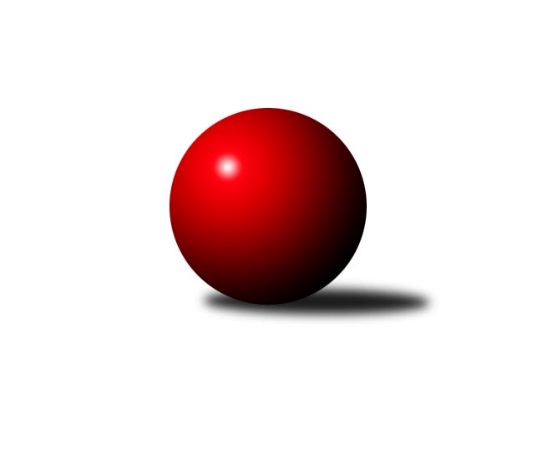 Č.2Ročník 2023/2024	24.5.2024 Severočeská divize 2023/2024Statistika 2. kolaTabulka družstev:		družstvo	záp	výh	rem	proh	skore	sety	průměr	body	plné	dorážka	chyby	1.	TJ Lokomotiva Liberec	2	2	0	0	14.0 : 2.0 	(18.0 : 6.0)	2674	4	1802	872	30	2.	SK Šluknov	2	2	0	0	13.0 : 3.0 	(17.0 : 7.0)	2498	4	1713	785	31.5	3.	TJ Kovostroj Děčín	2	2	0	0	13.0 : 3.0 	(16.0 : 8.0)	2547	4	1761	787	35.5	4.	ASK Lovosice	2	2	0	0	12.0 : 4.0 	(17.0 : 7.0)	2618	4	1765	853	38.5	5.	TJ Bižuterie Jablonec n. N.	2	2	0	0	11.0 : 5.0 	(17.0 : 7.0)	2554	4	1759	795	30.5	6.	KO Česká Kamenice	2	1	0	1	10.0 : 6.0 	(13.5 : 10.5)	2586	2	1782	804	34.5	7.	TJ Lokomotiva Ústí n. L. B	2	1	0	1	8.0 : 8.0 	(12.5 : 11.5)	2521	2	1742	779	33.5	8.	SKK Bohušovice B	2	0	0	2	4.0 : 12.0 	(7.5 : 16.5)	2468	0	1701	767	42	9.	SK Skalice	2	0	0	2	4.0 : 12.0 	(4.5 : 19.5)	2461	0	1712	749	46	10.	TJ Jiskra Nový Bor	2	0	0	2	3.0 : 13.0 	(9.5 : 14.5)	2551	0	1747	804	32.5	11.	TJ VTŽ Chomutov	2	0	0	2	3.0 : 13.0 	(5.5 : 18.5)	2521	0	1767	755	41.5	12.	TJ Lokomotiva Žatec	2	0	0	2	1.0 : 15.0 	(6.0 : 18.0)	2329	0	1669	660	69.5Tabulka doma:		družstvo	záp	výh	rem	proh	skore	sety	průměr	body	maximum	minimum	1.	SK Šluknov	2	2	0	0	13.0 : 3.0 	(17.0 : 7.0)	2498	4	2510	2485	2.	TJ Kovostroj Děčín	2	2	0	0	13.0 : 3.0 	(16.0 : 8.0)	2547	4	2570	2524	3.	TJ Lokomotiva Liberec	1	1	0	0	8.0 : 0.0 	(9.0 : 3.0)	2650	2	2650	2650	4.	TJ Lokomotiva Ústí n. L. B	1	1	0	0	7.0 : 1.0 	(9.5 : 2.5)	2615	2	2615	2615	5.	KO Česká Kamenice	1	1	0	0	7.0 : 1.0 	(7.5 : 4.5)	2723	2	2723	2723	6.	TJ Bižuterie Jablonec n. N.	1	1	0	0	5.0 : 3.0 	(8.5 : 3.5)	2466	2	2466	2466	7.	ASK Lovosice	1	1	0	0	5.0 : 3.0 	(6.0 : 6.0)	2564	2	2564	2564	8.	TJ Jiskra Nový Bor	0	0	0	0	0.0 : 0.0 	(0.0 : 0.0)	0	0	0	0	9.	TJ Lokomotiva Žatec	0	0	0	0	0.0 : 0.0 	(0.0 : 0.0)	0	0	0	0	10.	SKK Bohušovice B	1	0	0	1	2.0 : 6.0 	(3.5 : 8.5)	2520	0	2520	2520	11.	TJ VTŽ Chomutov	1	0	0	1	2.0 : 6.0 	(3.0 : 9.0)	2590	0	2590	2590	12.	SK Skalice	1	0	0	1	1.0 : 7.0 	(1.0 : 11.0)	2499	0	2499	2499Tabulka venku:		družstvo	záp	výh	rem	proh	skore	sety	průměr	body	maximum	minimum	1.	ASK Lovosice	1	1	0	0	7.0 : 1.0 	(11.0 : 1.0)	2671	2	2671	2671	2.	TJ Lokomotiva Liberec	1	1	0	0	6.0 : 2.0 	(9.0 : 3.0)	2697	2	2697	2697	3.	TJ Bižuterie Jablonec n. N.	1	1	0	0	6.0 : 2.0 	(8.5 : 3.5)	2642	2	2642	2642	4.	SK Šluknov	0	0	0	0	0.0 : 0.0 	(0.0 : 0.0)	0	0	0	0	5.	TJ Kovostroj Děčín	0	0	0	0	0.0 : 0.0 	(0.0 : 0.0)	0	0	0	0	6.	KO Česká Kamenice	1	0	0	1	3.0 : 5.0 	(6.0 : 6.0)	2448	0	2448	2448	7.	SK Skalice	1	0	0	1	3.0 : 5.0 	(3.5 : 8.5)	2423	0	2423	2423	8.	SKK Bohušovice B	1	0	0	1	2.0 : 6.0 	(4.0 : 8.0)	2415	0	2415	2415	9.	TJ Lokomotiva Ústí n. L. B	1	0	0	1	1.0 : 7.0 	(3.0 : 9.0)	2426	0	2426	2426	10.	TJ VTŽ Chomutov	1	0	0	1	1.0 : 7.0 	(2.5 : 9.5)	2452	0	2452	2452	11.	TJ Jiskra Nový Bor	2	0	0	2	3.0 : 13.0 	(9.5 : 14.5)	2551	0	2605	2496	12.	TJ Lokomotiva Žatec	2	0	0	2	1.0 : 15.0 	(6.0 : 18.0)	2329	0	2416	2241Tabulka podzimní části:		družstvo	záp	výh	rem	proh	skore	sety	průměr	body	doma	venku	1.	TJ Lokomotiva Liberec	2	2	0	0	14.0 : 2.0 	(18.0 : 6.0)	2674	4 	1 	0 	0 	1 	0 	0	2.	SK Šluknov	2	2	0	0	13.0 : 3.0 	(17.0 : 7.0)	2498	4 	2 	0 	0 	0 	0 	0	3.	TJ Kovostroj Děčín	2	2	0	0	13.0 : 3.0 	(16.0 : 8.0)	2547	4 	2 	0 	0 	0 	0 	0	4.	ASK Lovosice	2	2	0	0	12.0 : 4.0 	(17.0 : 7.0)	2618	4 	1 	0 	0 	1 	0 	0	5.	TJ Bižuterie Jablonec n. N.	2	2	0	0	11.0 : 5.0 	(17.0 : 7.0)	2554	4 	1 	0 	0 	1 	0 	0	6.	KO Česká Kamenice	2	1	0	1	10.0 : 6.0 	(13.5 : 10.5)	2586	2 	1 	0 	0 	0 	0 	1	7.	TJ Lokomotiva Ústí n. L. B	2	1	0	1	8.0 : 8.0 	(12.5 : 11.5)	2521	2 	1 	0 	0 	0 	0 	1	8.	SKK Bohušovice B	2	0	0	2	4.0 : 12.0 	(7.5 : 16.5)	2468	0 	0 	0 	1 	0 	0 	1	9.	SK Skalice	2	0	0	2	4.0 : 12.0 	(4.5 : 19.5)	2461	0 	0 	0 	1 	0 	0 	1	10.	TJ Jiskra Nový Bor	2	0	0	2	3.0 : 13.0 	(9.5 : 14.5)	2551	0 	0 	0 	0 	0 	0 	2	11.	TJ VTŽ Chomutov	2	0	0	2	3.0 : 13.0 	(5.5 : 18.5)	2521	0 	0 	0 	1 	0 	0 	1	12.	TJ Lokomotiva Žatec	2	0	0	2	1.0 : 15.0 	(6.0 : 18.0)	2329	0 	0 	0 	0 	0 	0 	2Tabulka jarní části:		družstvo	záp	výh	rem	proh	skore	sety	průměr	body	doma	venku	1.	TJ Bižuterie Jablonec n. N.	0	0	0	0	0.0 : 0.0 	(0.0 : 0.0)	0	0 	0 	0 	0 	0 	0 	0 	2.	SK Skalice	0	0	0	0	0.0 : 0.0 	(0.0 : 0.0)	0	0 	0 	0 	0 	0 	0 	0 	3.	SK Šluknov	0	0	0	0	0.0 : 0.0 	(0.0 : 0.0)	0	0 	0 	0 	0 	0 	0 	0 	4.	KO Česká Kamenice	0	0	0	0	0.0 : 0.0 	(0.0 : 0.0)	0	0 	0 	0 	0 	0 	0 	0 	5.	TJ Lokomotiva Žatec	0	0	0	0	0.0 : 0.0 	(0.0 : 0.0)	0	0 	0 	0 	0 	0 	0 	0 	6.	TJ Lokomotiva Liberec	0	0	0	0	0.0 : 0.0 	(0.0 : 0.0)	0	0 	0 	0 	0 	0 	0 	0 	7.	TJ Kovostroj Děčín	0	0	0	0	0.0 : 0.0 	(0.0 : 0.0)	0	0 	0 	0 	0 	0 	0 	0 	8.	TJ Lokomotiva Ústí n. L. B	0	0	0	0	0.0 : 0.0 	(0.0 : 0.0)	0	0 	0 	0 	0 	0 	0 	0 	9.	ASK Lovosice	0	0	0	0	0.0 : 0.0 	(0.0 : 0.0)	0	0 	0 	0 	0 	0 	0 	0 	10.	TJ VTŽ Chomutov	0	0	0	0	0.0 : 0.0 	(0.0 : 0.0)	0	0 	0 	0 	0 	0 	0 	0 	11.	TJ Jiskra Nový Bor	0	0	0	0	0.0 : 0.0 	(0.0 : 0.0)	0	0 	0 	0 	0 	0 	0 	0 	12.	SKK Bohušovice B	0	0	0	0	0.0 : 0.0 	(0.0 : 0.0)	0	0 	0 	0 	0 	0 	0 	0 Zisk bodů pro družstvo:		jméno hráče	družstvo	body	zápasy	v %	dílčí body	sety	v %	1.	Zdeněk Vokatý 	TJ Bižuterie Jablonec n. N. 	2	/	2	(100%)	4	/	4	(100%)	2.	Eliška Marušáková 	SK Šluknov 	2	/	2	(100%)	4	/	4	(100%)	3.	Jakub Hudec 	ASK Lovosice 	2	/	2	(100%)	4	/	4	(100%)	4.	Michal Bruthans 	ASK Lovosice 	2	/	2	(100%)	4	/	4	(100%)	5.	Aleš Havlík 	TJ Lokomotiva Liberec 	2	/	2	(100%)	4	/	4	(100%)	6.	Jana Susková 	TJ Lokomotiva Liberec 	2	/	2	(100%)	4	/	4	(100%)	7.	Petr Vajnar 	SK Šluknov 	2	/	2	(100%)	3	/	4	(75%)	8.	Pavel Piskoř 	TJ Kovostroj Děčín 	2	/	2	(100%)	3	/	4	(75%)	9.	Tomáš Novák 	TJ Kovostroj Děčín 	2	/	2	(100%)	3	/	4	(75%)	10.	Eugen Škurla 	TJ Lokomotiva Ústí n. L. B 	2	/	2	(100%)	3	/	4	(75%)	11.	Miloš Martínek 	KO Česká Kamenice 	2	/	2	(100%)	3	/	4	(75%)	12.	Jiří Pachl 	TJ Lokomotiva Liberec 	2	/	2	(100%)	3	/	4	(75%)	13.	Radek Kandl 	TJ Kovostroj Děčín 	2	/	2	(100%)	3	/	4	(75%)	14.	Jaroslav Chot 	ASK Lovosice 	2	/	2	(100%)	3	/	4	(75%)	15.	Karel Kühnel 	KO Česká Kamenice 	2	/	2	(100%)	3	/	4	(75%)	16.	Radek Šípek 	SKK Bohušovice B 	2	/	2	(100%)	2	/	4	(50%)	17.	Ladislav Javorek ml.	SK Skalice 	2	/	2	(100%)	2	/	4	(50%)	18.	Denisa Čermáková 	TJ Lokomotiva Liberec 	1	/	1	(100%)	2	/	2	(100%)	19.	František Tomík 	SK Šluknov 	1	/	1	(100%)	2	/	2	(100%)	20.	Josef Devera ml.	SKK Bohušovice B 	1	/	1	(100%)	2	/	2	(100%)	21.	Tomáš Charvát 	ASK Lovosice 	1	/	1	(100%)	2	/	2	(100%)	22.	Roman Slavík 	TJ Kovostroj Děčín 	1	/	1	(100%)	2	/	2	(100%)	23.	Zdeněk Rauner 	TJ Lokomotiva Ústí n. L. B 	1	/	1	(100%)	2	/	2	(100%)	24.	Šárka Vohnoutová 	TJ Lokomotiva Ústí n. L. B 	1	/	1	(100%)	2	/	2	(100%)	25.	Tomáš Mrázek 	TJ Kovostroj Děčín 	1	/	1	(100%)	2	/	2	(100%)	26.	Pavel Nežádal 	TJ Bižuterie Jablonec n. N. 	1	/	1	(100%)	2	/	2	(100%)	27.	Anton Zajac 	TJ Lokomotiva Liberec 	1	/	1	(100%)	2	/	2	(100%)	28.	Václav Kořánek 	SK Šluknov 	1	/	1	(100%)	2	/	2	(100%)	29.	Karel Beran 	KO Česká Kamenice 	1	/	1	(100%)	1	/	2	(50%)	30.	Petr Zalabák st.	ASK Lovosice 	1	/	2	(50%)	3	/	4	(75%)	31.	Jan Zeman 	TJ Bižuterie Jablonec n. N. 	1	/	2	(50%)	3	/	4	(75%)	32.	Alena Dunková 	TJ Jiskra Nový Bor 	1	/	2	(50%)	3	/	4	(75%)	33.	Lubomír Ptáček 	TJ Lokomotiva Žatec 	1	/	2	(50%)	3	/	4	(75%)	34.	Radek Marušák 	SK Šluknov 	1	/	2	(50%)	3	/	4	(75%)	35.	Martin Kortan 	TJ Jiskra Nový Bor 	1	/	2	(50%)	3	/	4	(75%)	36.	David Vincze 	TJ Bižuterie Jablonec n. N. 	1	/	2	(50%)	2.5	/	4	(63%)	37.	Tomáš Malec 	KO Česká Kamenice 	1	/	2	(50%)	2.5	/	4	(63%)	38.	Daniel Paterko 	TJ Bižuterie Jablonec n. N. 	1	/	2	(50%)	2.5	/	4	(63%)	39.	Petr Kout 	TJ Jiskra Nový Bor 	1	/	2	(50%)	2.5	/	4	(63%)	40.	David Chýlek 	KO Česká Kamenice 	1	/	2	(50%)	2	/	4	(50%)	41.	Petr Šmelhaus 	KO Česká Kamenice 	1	/	2	(50%)	2	/	4	(50%)	42.	Robert Suchomel st.	TJ VTŽ Chomutov 	1	/	2	(50%)	2	/	4	(50%)	43.	Nataša Kovačovičová 	TJ Lokomotiva Liberec 	1	/	2	(50%)	2	/	4	(50%)	44.	Miroslav Pastyřík 	TJ Bižuterie Jablonec n. N. 	1	/	2	(50%)	2	/	4	(50%)	45.	Jan Sklenář 	SK Šluknov 	1	/	2	(50%)	2	/	4	(50%)	46.	Vratislav Kubita 	TJ Kovostroj Děčín 	1	/	2	(50%)	2	/	4	(50%)	47.	Petr Lukšík 	TJ VTŽ Chomutov 	1	/	2	(50%)	1.5	/	4	(38%)	48.	Jaroslav Vorlický 	TJ Lokomotiva Ústí n. L. B 	1	/	2	(50%)	1.5	/	4	(38%)	49.	Václav Vlk 	TJ Lokomotiva Liberec 	1	/	2	(50%)	1	/	4	(25%)	50.	Kristýna Vorlická 	TJ Lokomotiva Ústí n. L. B 	1	/	2	(50%)	1	/	4	(25%)	51.	Viktor Žďárský 	TJ VTŽ Chomutov 	1	/	2	(50%)	1	/	4	(25%)	52.	Eduard Kezer st.	SK Skalice 	1	/	2	(50%)	1	/	4	(25%)	53.	Antonín Viktora 	SK Šluknov 	1	/	2	(50%)	1	/	4	(25%)	54.	Jiří Šácha 	SK Skalice 	1	/	2	(50%)	1	/	4	(25%)	55.	Jakub Kroupa 	SKK Bohušovice B 	1	/	2	(50%)	1	/	4	(25%)	56.	Tomáš Nežádal 	TJ Bižuterie Jablonec n. N. 	0	/	1	(0%)	1	/	2	(50%)	57.	Jiří Jarolím 	TJ Lokomotiva Žatec 	0	/	1	(0%)	1	/	2	(50%)	58.	Milan Šmejkal 	TJ VTŽ Chomutov 	0	/	1	(0%)	1	/	2	(50%)	59.	Ondřej Perníček 	SKK Bohušovice B 	0	/	1	(0%)	1	/	2	(50%)	60.	Dalibor Dařílek 	TJ Lokomotiva Ústí n. L. B 	0	/	1	(0%)	1	/	2	(50%)	61.	Václav Ptáček 	TJ Lokomotiva Žatec 	0	/	1	(0%)	0	/	2	(0%)	62.	Simona Šťastná 	TJ Jiskra Nový Bor 	0	/	1	(0%)	0	/	2	(0%)	63.	Lenka Kohlíčková 	TJ Jiskra Nový Bor 	0	/	1	(0%)	0	/	2	(0%)	64.	Jan Chvátal 	KO Česká Kamenice 	0	/	1	(0%)	0	/	2	(0%)	65.	Luďka Maříková 	SKK Bohušovice B 	0	/	1	(0%)	0	/	2	(0%)	66.	Jaroslava Kozáková 	SK Skalice 	0	/	1	(0%)	0	/	2	(0%)	67.	Eduard Kezer ml.	SK Skalice 	0	/	1	(0%)	0	/	2	(0%)	68.	Oldřich Vlasák 	SK Skalice 	0	/	1	(0%)	0	/	2	(0%)	69.	Zbyněk Vytiska 	TJ VTŽ Chomutov 	0	/	1	(0%)	0	/	2	(0%)	70.	Milan Jaworek 	TJ Lokomotiva Ústí n. L. B 	0	/	1	(0%)	0	/	2	(0%)	71.	Jaroslav Ondráček 	SKK Bohušovice B 	0	/	1	(0%)	0	/	2	(0%)	72.	Jiří Šípek 	TJ Lokomotiva Ústí n. L. B 	0	/	2	(0%)	2	/	4	(50%)	73.	Milan Slabý 	SKK Bohušovice B 	0	/	2	(0%)	1.5	/	4	(38%)	74.	Zdeněk Ptáček ml.	TJ Lokomotiva Žatec 	0	/	2	(0%)	1	/	4	(25%)	75.	Adéla Exnerová 	TJ Kovostroj Děčín 	0	/	2	(0%)	1	/	4	(25%)	76.	Dominik Manga 	TJ Lokomotiva Žatec 	0	/	2	(0%)	1	/	4	(25%)	77.	Petr Kohlíček 	TJ Jiskra Nový Bor 	0	/	2	(0%)	1	/	4	(25%)	78.	Miloš Maňour 	ASK Lovosice 	0	/	2	(0%)	1	/	4	(25%)	79.	Robert Häring 	SK Skalice 	0	/	2	(0%)	0.5	/	4	(13%)	80.	Iveta Ptáčková 	TJ Lokomotiva Žatec 	0	/	2	(0%)	0	/	4	(0%)	81.	Michal Gajdušek 	TJ Jiskra Nový Bor 	0	/	2	(0%)	0	/	4	(0%)	82.	Dančo Bosilkov 	TJ VTŽ Chomutov 	0	/	2	(0%)	0	/	4	(0%)	83.	Ladislav Koláček 	SKK Bohušovice B 	0	/	2	(0%)	0	/	4	(0%)	84.	Stanislav Šmíd st.	TJ VTŽ Chomutov 	0	/	2	(0%)	0	/	4	(0%)	85.	Veronika Rajtmajerová 	TJ Lokomotiva Žatec 	0	/	2	(0%)	0	/	4	(0%)Průměry na kuželnách:		kuželna	průměr	plné	dorážka	chyby	výkon na hráče	1.	Česká Kamenice, 1-2	2664	1822	841	34.5	(444.0)	2.	TJ VTŽ Chomutov, 1-2	2643	1795	848	34.5	(440.6)	3.	Skalice u České Lípy, 1-2	2585	1765	819	42.0	(430.8)	4.	Bohušovice, 1-4	2543	1731	812	32.5	(423.9)	5.	TJ Lokomotiva Ústí nad Labem, 1-4	2533	1781	752	33.5	(422.3)	6.	Sport Park Liberec, 1-4	2533	1746	786	53.0	(422.2)	7.	Kovostroj Děčín, 1-2	2504	1731	772	35.8	(417.3)	8.	TJ Bižuterie Jablonec nad Nisou, 1-4	2444	1720	724	44.0	(407.4)	9.	Šluknov, 1-2	2412	1678	734	43.8	(402.1)Nejlepší výkony na kuželnách:Česká Kamenice, 1-2KO Česká Kamenice	2723	2. kolo	Miloš Martínek 	KO Česká Kamenice	489	2. koloTJ Jiskra Nový Bor	2605	2. kolo	Petr Kout 	TJ Jiskra Nový Bor	463	2. kolo		. kolo	Alena Dunková 	TJ Jiskra Nový Bor	463	2. kolo		. kolo	Karel Beran 	KO Česká Kamenice	461	2. kolo		. kolo	David Chýlek 	KO Česká Kamenice	457	2. kolo		. kolo	Tomáš Malec 	KO Česká Kamenice	449	2. kolo		. kolo	Petr Kohlíček 	TJ Jiskra Nový Bor	439	2. kolo		. kolo	Petr Šmelhaus 	KO Česká Kamenice	438	2. kolo		. kolo	Karel Kühnel 	KO Česká Kamenice	429	2. kolo		. kolo	Michal Gajdušek 	TJ Jiskra Nový Bor	427	2. koloTJ VTŽ Chomutov, 1-2TJ Lokomotiva Liberec	2697	2. kolo	Robert Suchomel st.	TJ VTŽ Chomutov	487	2. koloTJ VTŽ Chomutov	2590	2. kolo	Václav Vlk 	TJ Lokomotiva Liberec	464	2. kolo		. kolo	Jana Susková 	TJ Lokomotiva Liberec	464	2. kolo		. kolo	Jiří Pachl 	TJ Lokomotiva Liberec	464	2. kolo		. kolo	Denisa Čermáková 	TJ Lokomotiva Liberec	456	2. kolo		. kolo	Aleš Havlík 	TJ Lokomotiva Liberec	454	2. kolo		. kolo	Petr Lukšík 	TJ VTŽ Chomutov	450	2. kolo		. kolo	Zbyněk Vytiska 	TJ VTŽ Chomutov	442	2. kolo		. kolo	Viktor Žďárský 	TJ VTŽ Chomutov	409	2. kolo		. kolo	Dančo Bosilkov 	TJ VTŽ Chomutov	408	2. koloSkalice u České Lípy, 1-2ASK Lovosice	2671	2. kolo	Jakub Hudec 	ASK Lovosice	489	2. koloSK Skalice	2499	2. kolo	Michal Bruthans 	ASK Lovosice	449	2. kolo		. kolo	Tomáš Charvát 	ASK Lovosice	445	2. kolo		. kolo	Robert Häring 	SK Skalice	443	2. kolo		. kolo	Ladislav Javorek ml.	SK Skalice	441	2. kolo		. kolo	Petr Zalabák st.	ASK Lovosice	434	2. kolo		. kolo	Miloš Maňour 	ASK Lovosice	433	2. kolo		. kolo	Jaroslav Chot 	ASK Lovosice	421	2. kolo		. kolo	Jaroslava Kozáková 	SK Skalice	418	2. kolo		. kolo	Eduard Kezer st.	SK Skalice	407	2. koloBohušovice, 1-4TJ Bižuterie Jablonec n. N.	2642	2. kolo	Pavel Nežádal 	TJ Bižuterie Jablonec n. N.	471	2. koloASK Lovosice	2564	1. kolo	Michal Bruthans 	ASK Lovosice	470	1. koloSKK Bohušovice B	2520	2. kolo	Radek Šípek 	SKK Bohušovice B	463	2. koloKO Česká Kamenice	2448	1. kolo	Jakub Hudec 	ASK Lovosice	463	1. kolo		. kolo	David Vincze 	TJ Bižuterie Jablonec n. N.	462	2. kolo		. kolo	Jan Zeman 	TJ Bižuterie Jablonec n. N.	455	2. kolo		. kolo	Tomáš Malec 	KO Česká Kamenice	443	1. kolo		. kolo	Zdeněk Vokatý 	TJ Bižuterie Jablonec n. N.	435	2. kolo		. kolo	Karel Kühnel 	KO Česká Kamenice	429	1. kolo		. kolo	Jaroslav Chot 	ASK Lovosice	428	1. koloTJ Lokomotiva Ústí nad Labem, 1-4TJ Lokomotiva Ústí n. L. B	2615	1. kolo	Šárka Vohnoutová 	TJ Lokomotiva Ústí n. L. B	467	1. koloTJ VTŽ Chomutov	2452	1. kolo	Zdeněk Rauner 	TJ Lokomotiva Ústí n. L. B	453	1. kolo		. kolo	Eugen Škurla 	TJ Lokomotiva Ústí n. L. B	443	1. kolo		. kolo	Viktor Žďárský 	TJ VTŽ Chomutov	439	1. kolo		. kolo	Kristýna Vorlická 	TJ Lokomotiva Ústí n. L. B	427	1. kolo		. kolo	Stanislav Šmíd st.	TJ VTŽ Chomutov	421	1. kolo		. kolo	Robert Suchomel st.	TJ VTŽ Chomutov	414	1. kolo		. kolo	Jaroslav Vorlický 	TJ Lokomotiva Ústí n. L. B	413	1. kolo		. kolo	Jiří Šípek 	TJ Lokomotiva Ústí n. L. B	412	1. kolo		. kolo	Petr Lukšík 	TJ VTŽ Chomutov	402	1. koloSport Park Liberec, 1-4TJ Lokomotiva Liberec	2650	1. kolo	Aleš Havlík 	TJ Lokomotiva Liberec	458	1. koloTJ Lokomotiva Žatec	2416	1. kolo	Václav Vlk 	TJ Lokomotiva Liberec	453	1. kolo		. kolo	Jiří Pachl 	TJ Lokomotiva Liberec	450	1. kolo		. kolo	Jana Susková 	TJ Lokomotiva Liberec	449	1. kolo		. kolo	Anton Zajac 	TJ Lokomotiva Liberec	446	1. kolo		. kolo	Zdeněk Ptáček ml.	TJ Lokomotiva Žatec	440	1. kolo		. kolo	Lubomír Ptáček 	TJ Lokomotiva Žatec	425	1. kolo		. kolo	Nataša Kovačovičová 	TJ Lokomotiva Liberec	394	1. kolo		. kolo	Iveta Ptáčková 	TJ Lokomotiva Žatec	392	1. kolo		. kolo	Dominik Manga 	TJ Lokomotiva Žatec	391	1. koloKovostroj Děčín, 1-2TJ Kovostroj Děčín	2570	2. kolo	Martin Kortan 	TJ Jiskra Nový Bor	474	1. koloTJ Kovostroj Děčín	2524	1. kolo	Pavel Piskoř 	TJ Kovostroj Děčín	450	2. koloTJ Jiskra Nový Bor	2496	1. kolo	Roman Slavík 	TJ Kovostroj Děčín	445	2. koloTJ Lokomotiva Ústí n. L. B	2426	2. kolo	Eugen Škurla 	TJ Lokomotiva Ústí n. L. B	441	2. kolo		. kolo	Radek Kandl 	TJ Kovostroj Děčín	439	1. kolo		. kolo	Jiří Šípek 	TJ Lokomotiva Ústí n. L. B	436	2. kolo		. kolo	Alena Dunková 	TJ Jiskra Nový Bor	435	1. kolo		. kolo	Tomáš Mrázek 	TJ Kovostroj Děčín	426	1. kolo		. kolo	Pavel Piskoř 	TJ Kovostroj Děčín	425	1. kolo		. kolo	Vratislav Kubita 	TJ Kovostroj Děčín	422	1. koloTJ Bižuterie Jablonec nad Nisou, 1-4TJ Bižuterie Jablonec n. N.	2466	1. kolo	Jan Zeman 	TJ Bižuterie Jablonec n. N.	446	1. koloSK Skalice	2423	1. kolo	Zdeněk Vokatý 	TJ Bižuterie Jablonec n. N.	432	1. kolo		. kolo	Jiří Šácha 	SK Skalice	423	1. kolo		. kolo	David Vincze 	TJ Bižuterie Jablonec n. N.	421	1. kolo		. kolo	Eduard Kezer ml.	SK Skalice	415	1. kolo		. kolo	Daniel Paterko 	TJ Bižuterie Jablonec n. N.	403	1. kolo		. kolo	Ladislav Javorek ml.	SK Skalice	400	1. kolo		. kolo	Eduard Kezer st.	SK Skalice	399	1. kolo		. kolo	Robert Häring 	SK Skalice	395	1. kolo		. kolo	Oldřich Vlasák 	SK Skalice	391	1. koloŠluknov, 1-2SK Šluknov	2510	1. kolo	Radek Šípek 	SKK Bohušovice B	473	1. koloSK Šluknov	2485	2. kolo	Radek Marušák 	SK Šluknov	460	1. koloSKK Bohušovice B	2415	1. kolo	Petr Vajnar 	SK Šluknov	447	1. koloTJ Lokomotiva Žatec	2241	2. kolo	Eliška Marušáková 	SK Šluknov	445	2. kolo		. kolo	Eliška Marušáková 	SK Šluknov	432	1. kolo		. kolo	Jan Sklenář 	SK Šluknov	431	2. kolo		. kolo	Radek Marušák 	SK Šluknov	429	2. kolo		. kolo	Petr Vajnar 	SK Šluknov	427	2. kolo		. kolo	Lubomír Ptáček 	TJ Lokomotiva Žatec	417	2. kolo		. kolo	František Tomík 	SK Šluknov	409	2. koloČetnost výsledků:	8.0 : 0.0	1x	7.0 : 1.0	4x	6.0 : 2.0	2x	5.0 : 3.0	2x	2.0 : 6.0	2x	1.0 : 7.0	1x